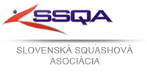 ZÁPISNICAVýkonný výbor – 15.6 2022Prítomní:	Marek Kubiček, Miroslav Masarčin, Štefan Hudák (online), Tomáš Kozáček (online), Dávid Kubiček (gs)Hostia:	Tomáš Tóth , Peter AmzlerNávrh prezidenta SSQA na spoluprácu s P. AmzleromMarek Kubiček vyjadril podporu vízie SSQA p. Amzlera, ktorú prezentoval na Valnom zhromaždení SSQA 05/2022 a navrhol mu, aby začal robiť prvé kroky k jej naplneniu. P. Amzler súhlasil.Vzdanie sa funkcie predsedu Komisie mládeže (ďalej KM)Miroslav Masarčin sa vzdal funkcie predsedu Komisie mládeže. Na základe stanov SSQA Článok 8 odstavec 16 VV rozhodol o kooptácií na funkciu predsedu Komisie mládeže a poveril jej vedením Tomáša Tótha do najbližšieho zasadnutia Členského zhromaždenia, ktoré by malo funkciu Tomáša Tótha ako predsedu komisie mládeže potvrdiť.Tomáš Tóth, ako nový predseda komisie mládeže oslovil p. Amzlera, aby vstúpil do komisie mládeže. Komisia mládeže má tak 3 členov: Tomáš Tóth predseda, Peter Amzler, Miroslav Masarčin. Prvým cieľom komisie bude osloviť viacerých členov squashovej komunity, ktorí by mali ambíciu byť členmi komisie mládeže tak, aby komisia mala po Slovensku širšie zastúpenie a bola zastúpené aj v jednotlivých regiónoch Slovenska (napr, sever, stred východ SR).Tomáš Tóth prišiel s viacerými návrhmi ako podporiť aktívnych juniorov v závislosti od počtu odohraných turnajov na SR, alebo v zahraničí: príspevok na trénovanie, príspevok na trénera, pri splnenom počte odohraných turnajov, preplatenie sústredenia, spoločné tréningové procesy medzi klubmi.Podrobne rozpracované jednotlivé vízie a plány komisie budú súčasťou plánu komiesie mládeže, ktorý komisia predsatví VV, a ktoré budú súčasťou plánu SSQA pre nasledujúcu sezónu a obdobie troch rokov práce komisie.Preplatenie trénerského kurzu Zuzane MajdekovejZuzana Majdeková (1. SSK) sa úspešne absolvovala trénerský kurzu III. triedy v CZ, ktorý jej bude v plnej výške preplatený. Základná časť: 99,00 EUR Špecializácia:  149,00 EUR.Celkovo: 248,00 EURPreplatenie výdavkov na účasť na European Individual Championships in Hamburg pre Kláru KohlerovúVýkonný výbor jednohlasne shcálil preplatenie výdavkov na „European Individual Championships Hamburg“, ktoré= sa budú konať 17. – 20. augusta 2022 pre Kláru Kohlerovú. a to 500 EUR tournament package (ubytovanie, strava, štartovné) + preplatenie letenky (maximálny príspevok 200 EUR).Preplatenie nákladov za správu web stránky squashtour.sk pre Kamila Schvarcza.VV schválil preplatenie správy webstránky pre Kamila Schvarcza za prvý polrok 2022 jednorazovo vo výške 1 000,00EUR.Správa Trénersko-metodickej komisie (ďalej TMK)Patrik Varga odoslal správu TMK, ktorá bola prečítaná na VV. Správa je priložená ako príloha č.1 tejto zápisnice.Členovia VV si stanovili nasledujúce úlohyZostaviť zoznam SQUASH centier na SR. Súčasťou zoznamu bude: Kontaktná osoba v centre (meno, priezvisko, telefón, mail)Adresa centra (mesto, ulica, okres, kraj)Počet kurtovZoznam trénerov (s licenciou / bez licencie), Približný zoznam rekreačných hráčov, zoznam členov atď Zodpovedný za úlohu: Dávid KubičekTermín: do 30. 7. 2022Vyriešenie platby za SW pre Kamila Schvarcza. Kamilovi Schvarczovi neboli uhradené práce na webovskej stránke za predošlé obdobie X mesiacov, ktoré bolo riešené prostredníctvom squashtour p. Jančičku. VV výbor sa uzniesol, že tieto práce mu musia byť uhradené a spôsob úhrady bude konzultovaný s p. Jančičkom, ktorý doposiaľ predmetné platby realizoval.Zodpovedný: Marek KubičekTermín: do 30. 7. 2022Kontaktovanie p. Schvarcza Komisia sa dohodla, že je  potrebné zmodernizovať existujúcu web stránku SSQA. Vzhľadom na nedostatok informácií o technologickom a licenčnom zabezpečení stránky komisia poverila p. Amzlera, aby sa s p. Schvarczom spojil a prediskutoval jednotlivé možnosti. P. Amzler na základe informácií predostrie VV plán obnovy stránky SSQA.	Zodpovedný: Peter Amzler	Termín: do 30. 7. 2022Rozšírenie komisií VV o nových členovVV sa dohodol, že predsedovia komisií oslovia širšiu squashovú komunitu, aby jednotlivci vstúpili ako členovia do jednotlivých komisií SSQA. 	Zodpovední: Predsedovia komisií 	Termín: v priebehu leta 2022Plány komisí na nadchádzajúce obdobieVV rozhodol, že jednotlivé komisie pripravia plány práce a aktivít na sezónu 2022/2023. Tieto plány si komisie navzájom vyzdieľajú a spripomienkujú. Plány budú obsahovať ciele komisie na obdobie jedného roka a následne na celé funkčné obdobie. Plány jednotlivých komisií budú súčasťou plánu SSQA, ktorý bude neoddeliteľnou súčasťou rozpočtu SSQA na budúce obdobia.	Zodpovední: Predsedovia komisií 	Termín: 30. 7. 2022Nastavenie finančného plánu SSQA na sezónu 22/23VV sa dohodol, že spoločne pripraví plán práce SSQA ako sumár plánov jednotlivých komisií a na jeho základe navrhne finančný plán SSQA na budúce obdobie, ktorý následne odprezentuje na členskom zhromaždení.	Zodpovedný: Generálny sekretár SSQA	Termín: 30.9. 2022V Bratislave dňa 15.6.2022Marek Kubiček, Miroslav Masarčin, Štefan Hudák (online), Tomáš Kozáček (online), Dávid Kubiček (gs)Tomáš TóthPeter Amzler